CULTURAL OPERATIONSTENDING OPERATIONS 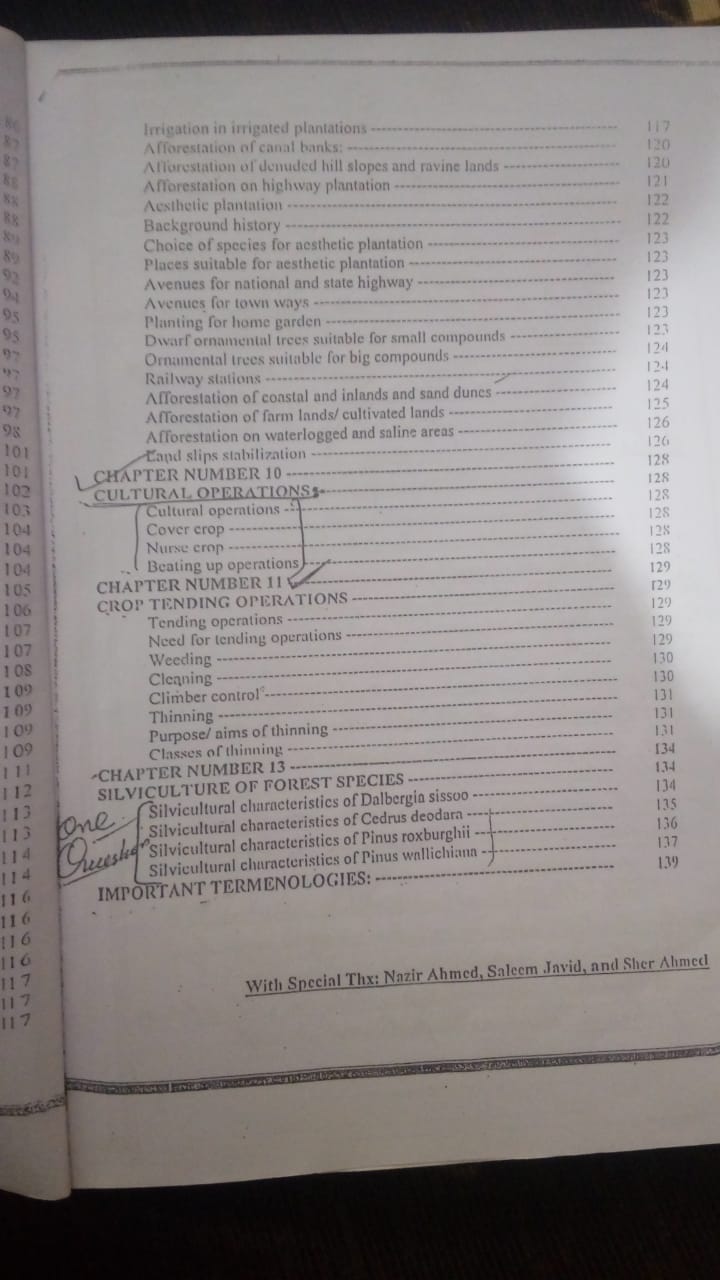 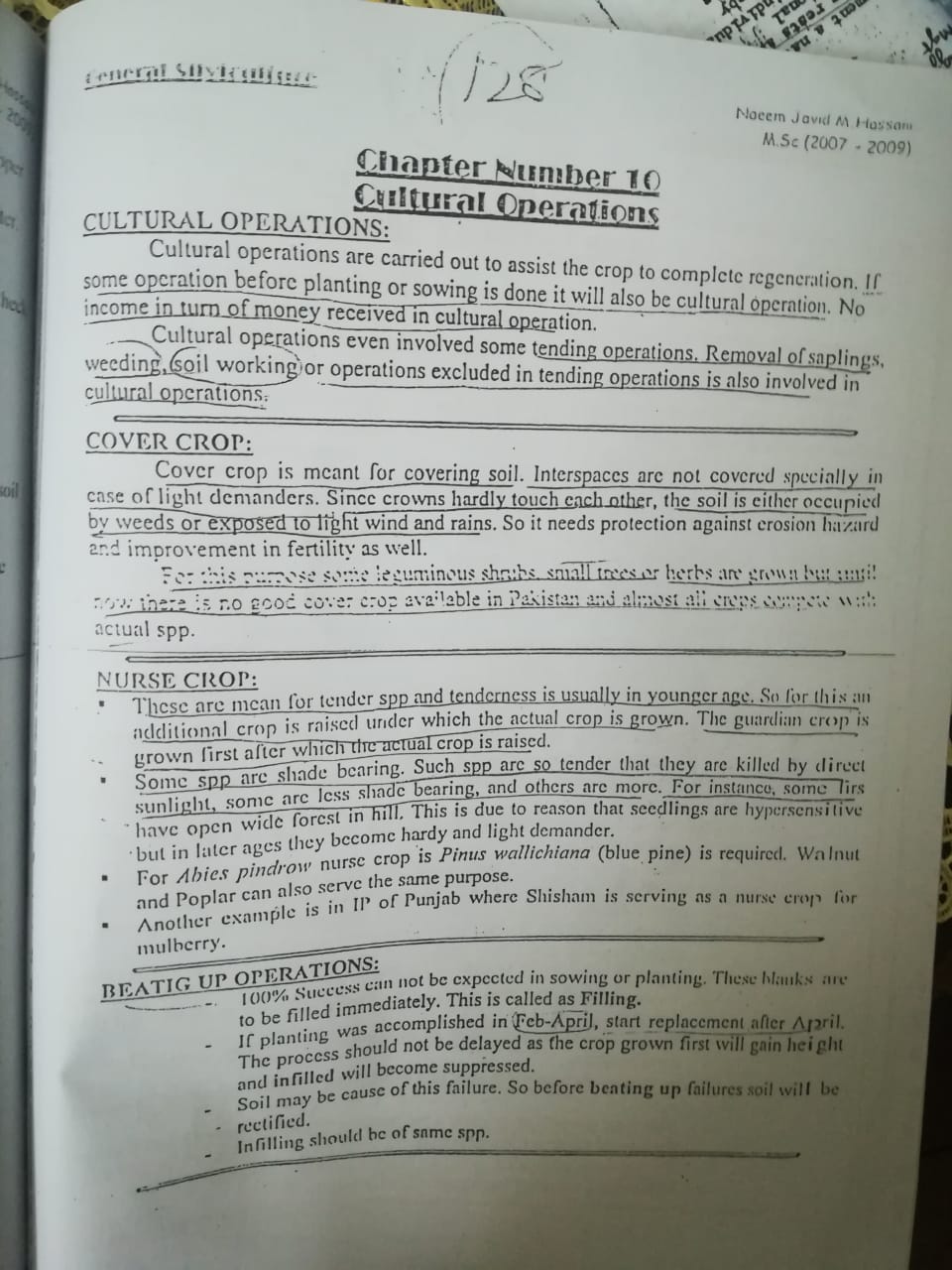 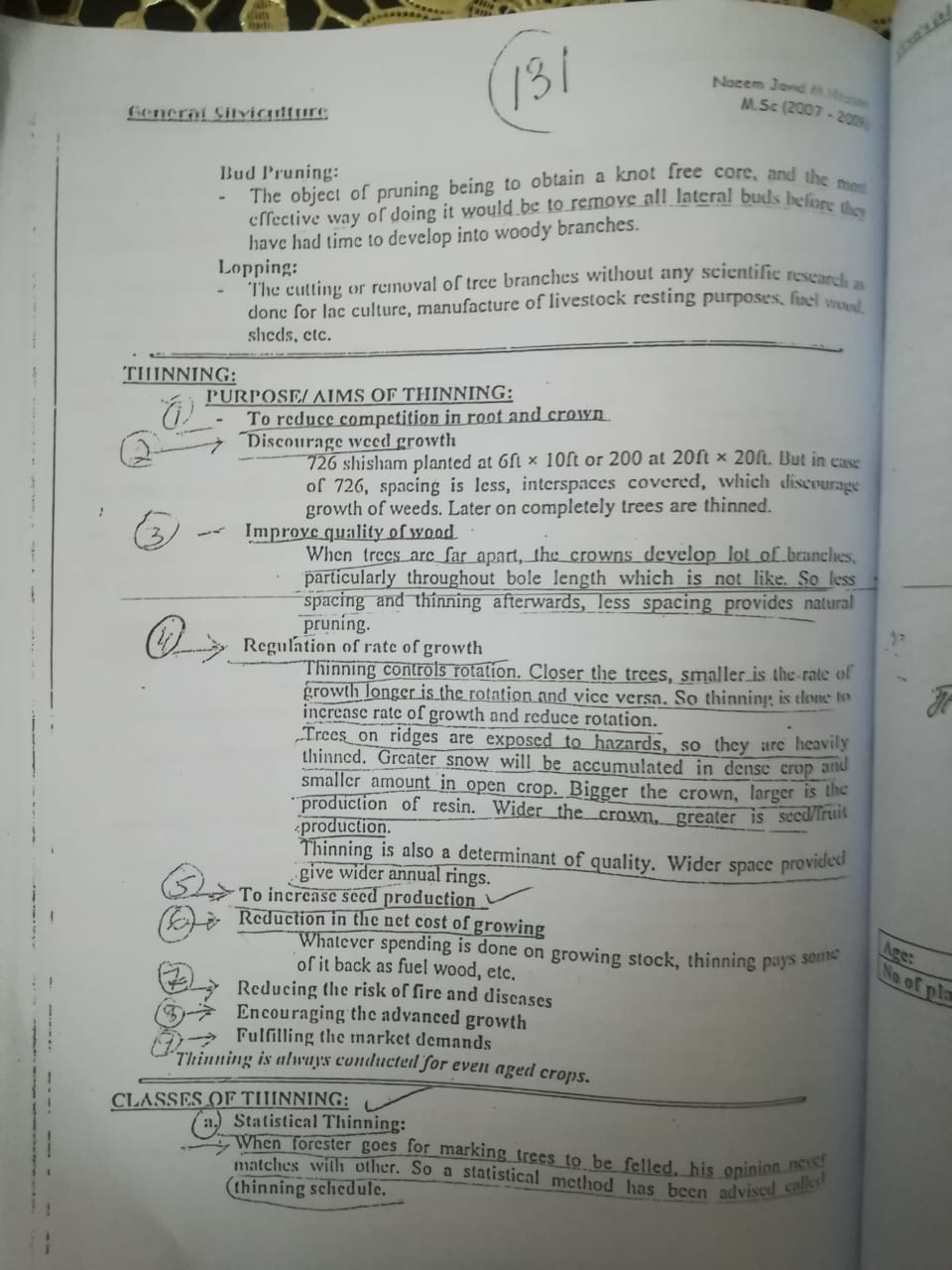 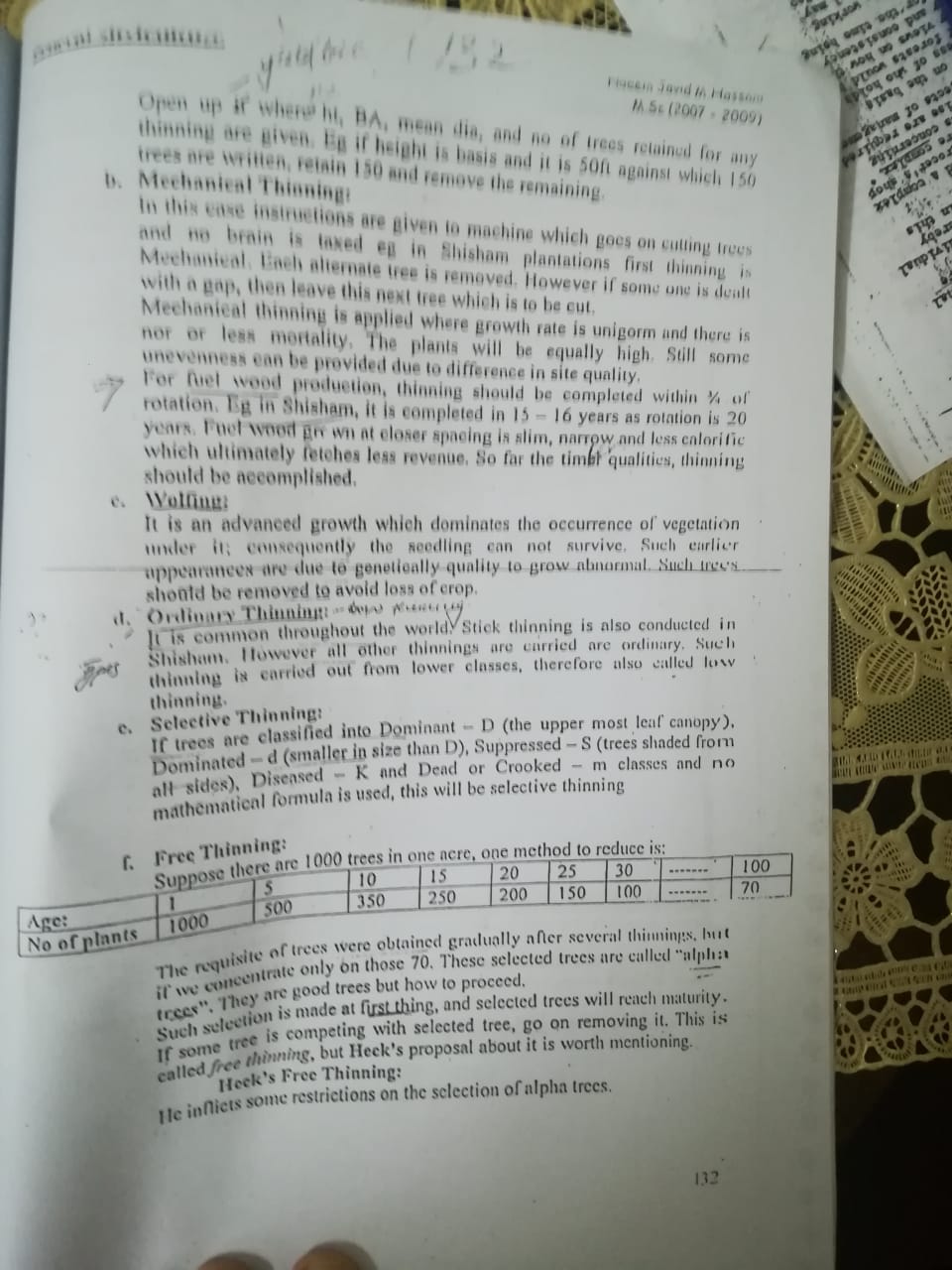 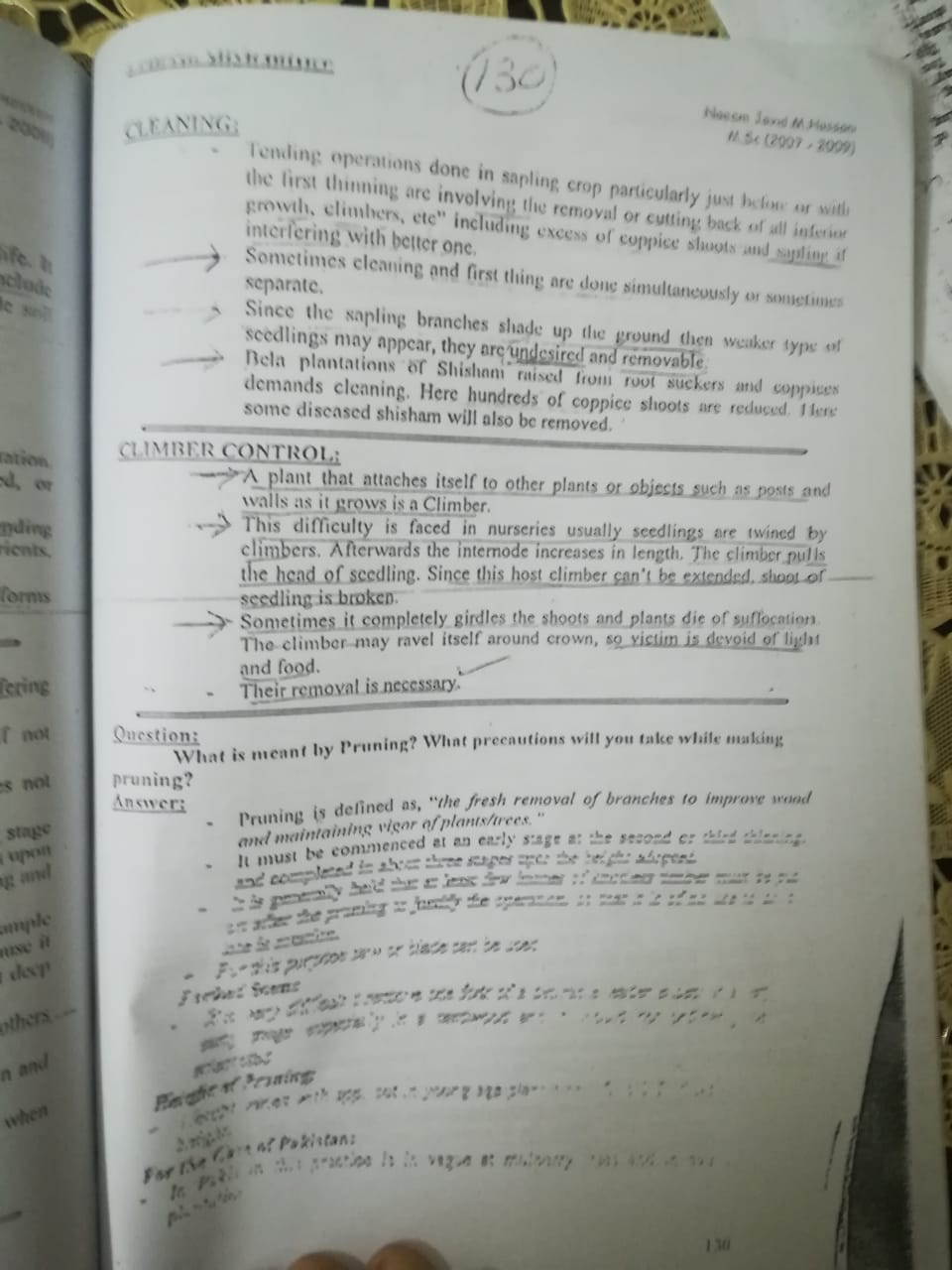 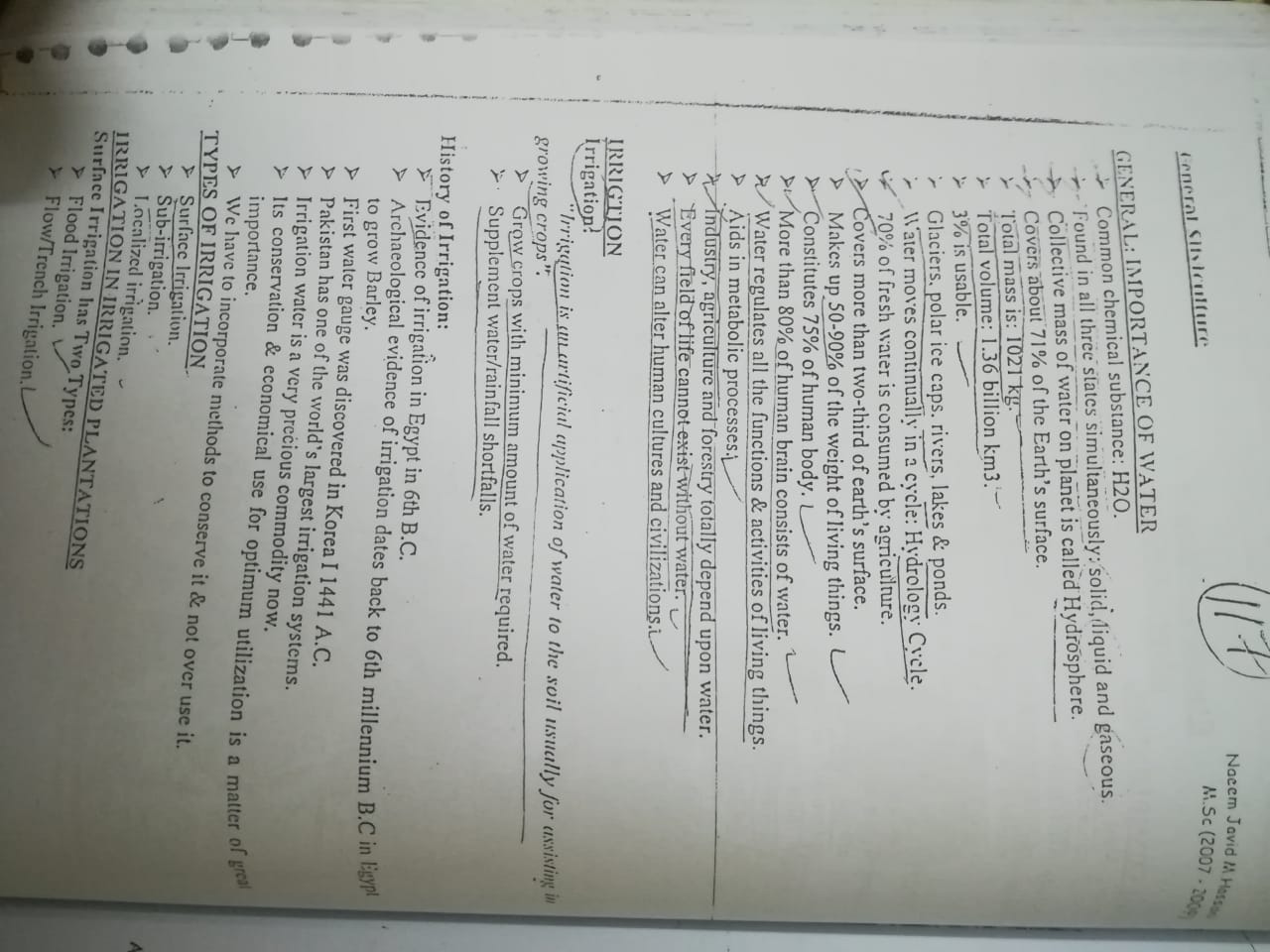 